به نام ایزد  دانا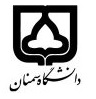 (کاربرگ طرح درس)                   تاریخ بهروز رسانی:               دانشکده     مهندسی                                                                                               نیمسال  اول سال تحصیلی 97-98بودجهبندی درسمقطع: کارشناسی□  کارشناسی ارشد□  دکتری□مقطع: کارشناسی□  کارشناسی ارشد□  دکتری□مقطع: کارشناسی□  کارشناسی ارشد□  دکتری□تعداد واحد: نظری 3 تعداد واحد: نظری 3 فارسی: مدیریت تولید فارسی: مدیریت تولید نام درسپیشنیازها و همنیازها: پیشنیازها و همنیازها: پیشنیازها و همنیازها: پیشنیازها و همنیازها: پیشنیازها و همنیازها: لاتین: Production managementلاتین: Production managementنام درسشماره تلفن اتاق: 31533821شماره تلفن اتاق: 31533821شماره تلفن اتاق: 31533821شماره تلفن اتاق: 31533821مدرس/مدرسین: رضا کامران رادمدرس/مدرسین: رضا کامران رادمدرس/مدرسین: رضا کامران رادمدرس/مدرسین: رضا کامران رادمنزلگاه اینترنتی:منزلگاه اینترنتی:منزلگاه اینترنتی:منزلگاه اینترنتی:پست الکترونیکی: r.kamranrad@semnan.ac.irپست الکترونیکی: r.kamranrad@semnan.ac.irپست الکترونیکی: r.kamranrad@semnan.ac.irپست الکترونیکی: r.kamranrad@semnan.ac.irبرنامه تدریس در هفته و شماره کلاس: یکشنبه ها ساعت 17 تا 19، کلاس 5برنامه تدریس در هفته و شماره کلاس: یکشنبه ها ساعت 17 تا 19، کلاس 5برنامه تدریس در هفته و شماره کلاس: یکشنبه ها ساعت 17 تا 19، کلاس 5برنامه تدریس در هفته و شماره کلاس: یکشنبه ها ساعت 17 تا 19، کلاس 5برنامه تدریس در هفته و شماره کلاس: یکشنبه ها ساعت 17 تا 19، کلاس 5برنامه تدریس در هفته و شماره کلاس: یکشنبه ها ساعت 17 تا 19، کلاس 5برنامه تدریس در هفته و شماره کلاس: یکشنبه ها ساعت 17 تا 19، کلاس 5برنامه تدریس در هفته و شماره کلاس: یکشنبه ها ساعت 17 تا 19، کلاس 5اهداف درس: آموزش روشهای نوین مدیریت تولیداهداف درس: آموزش روشهای نوین مدیریت تولیداهداف درس: آموزش روشهای نوین مدیریت تولیداهداف درس: آموزش روشهای نوین مدیریت تولیداهداف درس: آموزش روشهای نوین مدیریت تولیداهداف درس: آموزش روشهای نوین مدیریت تولیداهداف درس: آموزش روشهای نوین مدیریت تولیداهداف درس: آموزش روشهای نوین مدیریت تولیدامکانات آموزشی مورد نیاز: -امکانات آموزشی مورد نیاز: -امکانات آموزشی مورد نیاز: -امکانات آموزشی مورد نیاز: -امکانات آموزشی مورد نیاز: -امکانات آموزشی مورد نیاز: -امکانات آموزشی مورد نیاز: -امکانات آموزشی مورد نیاز: -امتحان پایانترمامتحان میانترمارزشیابی مستمر(کوئیز)ارزشیابی مستمر(کوئیز)فعالیتهای کلاسی و آموزشیفعالیتهای کلاسی و آموزشینحوه ارزشیابینحوه ارزشیابی863333درصد نمرهدرصد نمرهکتاب اصول مدیریت: کنترل کیفیت آماری، دکتر کاظم نقندریانکتاب اصول مدیریت: کنترل کیفیت آماری، دکتر کاظم نقندریانکتاب اصول مدیریت: کنترل کیفیت آماری، دکتر کاظم نقندریانکتاب اصول مدیریت: کنترل کیفیت آماری، دکتر کاظم نقندریانکتاب اصول مدیریت: کنترل کیفیت آماری، دکتر کاظم نقندریانکتاب اصول مدیریت: کنترل کیفیت آماری، دکتر کاظم نقندریانمنابع و مآخذ درسمنابع و مآخذ درستوضیحاتمبحثشماره هفته آموزشیتاریخچه مدیریت تولید و عملیات و آشنایی با فرآیند تولید و انواع آن1وظایف بخش‌های مختلف سازمان برای تولید کالا2پیش بینی تقاضا و انواع روشهای سری زمانی3عوامل مؤثر در تعیین محل کارخانه یا سازمان‌های خدماتی4روش‌های کمی مکان‌یابی 5چرخه حیات محصول  و مراحل تبدیل ایده به طرح محصول و توسعه آن6روش بررسی حالات خرابی (شکست) و آثار آن (FMEA)7نحوه استقرار ماشین‌آلات و تجهیزات دفاتر (لی‌اوت)8مدل‌های تعیین محل قرار گرفتن بخش‌های مختلف در یک سازمان9میان ترم10تولید بهنگام و ناب11تقسیم‌بندی زمینه‌های بکارگیری عناصر تولید بهنگام و ناب در سازمان12مدیریت زنجیره عرضه13کنترل کیفیت آماری14سیستم کنترل متغیرها و سیستم کنترل وصفی‌ها15حل مسئله و رفع اشکال16